ART DRAMATIQUE
Tous les cycles du primaire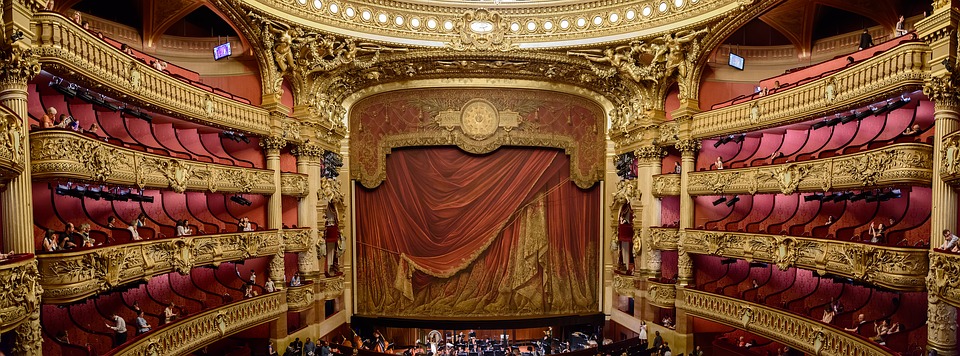 C-3  	APPRÉCIER DES ŒUVRES THÉÂTRALES, SES RÉALISATIONS ET CELLES DE SES CAMARADES.30 %	Démarche d’appréciation (CSA)30 %	Démarche d’appréciation (CSA)30 %	Démarche d’appréciation (CSA)Critères d’évaluationÉtapesComposantes de la compétence 3généralement concernéesActions ou stratégies de l’élève Maîtrise des connaissances ciblées par la progression des apprentissages.Langage dramatiqueTechniques de jeuTechniques théâtralesModes de théâtralisationStructuresRépertoire pour l’appréciationPertinence de l’appréciation Appréciation fondée sur des éléments pertinents :liens entre des aspects de l’oeuvre et des effets ressentis;liens entre des aspects de l’oeuvre et des aspects socioculturels et historiques;utilisation appropriée du vocabulaire disciplinaire.ObservationL’élève prend  le temps de regarder l’œuvre et de découvrir ses particularités.ParticiperDécrireRessentirMaîtrise des connaissances ciblées par la progression des apprentissages.Langage dramatiqueTechniques de jeuTechniques théâtralesModes de théâtralisationStructuresRépertoire pour l’appréciationPertinence de l’appréciation Appréciation fondée sur des éléments pertinents :liens entre des aspects de l’oeuvre et des effets ressentis;liens entre des aspects de l’oeuvre et des aspects socioculturels et historiques;utilisation appropriée du vocabulaire disciplinaire.AnalyseL’élève repère les éléments de contenu du langage dramatique, et de techniques de jeu.L’élève identifie les techniques et les modes de théâtralisation (espace, objet, scénographie, costumes, environnement sonore, éclairage).L’élève fait des liens entre les éléments observés, les aspects socioculturels et ce qu’il a ressenti.L’élève exprime ses idées sur le sens de l’œuvre.IdentifierDéceler les élémentsComparerMaîtrise des connaissances ciblées par la progression des apprentissages.Langage dramatiqueTechniques de jeuTechniques théâtralesModes de théâtralisationStructuresRépertoire pour l’appréciationPertinence de l’appréciation Appréciation fondée sur des éléments pertinents :liens entre des aspects de l’oeuvre et des effets ressentis;liens entre des aspects de l’oeuvre et des aspects socioculturels et historiques;utilisation appropriée du vocabulaire disciplinaire.Porter un jugementL’élève justifie son point de vue en utilisant le vocabulaire disciplinaire.PartagerMotiver